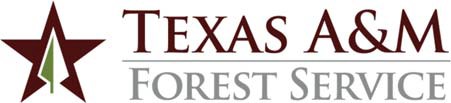 Director’s Team Effort AwardThe agency wants to encourage employees to pursue interdivisional collaboration wherever possible and will reward your efforts.  The purpose of team effort awards is to recognize interdivisional collaboration excellence and acceptance.  Nominations should generally reflect the following:Activities performed involved collaboration of staff from at least two divisions.  Note:  For purposes of this award, the Director’s Office will be treated the same as a division.At least two budgeted employees from each division involved collaborated on the activities.The activities had a positive impact on agency accomplishments, efficiency and/or effectiveness.Does not include the Director, Associate Directors or Department Heads. Does not include routine activities, such as emergency response incidents, that normally involve employees from multiple divisions.An agency team is eligible when:Team members were employed in full-time positions during the entire fiscal year preceding the presentation.Team did not receive the award in the previous year.There are two Team Effort Awards.  The purpose and specifics for each award are as follows:Best Interdivisional ProjectThis award recognizes the top interdivisional project.  An engraved plaque and a $200 cash award for each collaborator.  A maximum of 25 employees on the project team.Best Unit for Interdivisional ActivityThis award recognizes the unit that had the most interdivisional projects/activities.  Examples of a unit include a district office, an agency program, a task force, or a small department.An engraved plaque and $2,000 in local funds to support the unit’s activities.A maximum unit size of 15 employees.The Director may opt to recognize a runner-up where beneficial, with lesser awards to distinguish the top unit from the runner-up.The annual deadline for nominations is August 31st.For forms and guidelines:   https://tfsweb.tamu.edu/administration/awards/The Director presents the Team Effort Awards at the annual Personnel Meeting.Past Recipients:1984Pest Control: Cameron, Riggs, Ward and Johnson1985Indian Mound Nursery1986Headquarters Support Staff1987Charles Bryant & Robert Scheel1988Oak Wilt Project Personnel1989Angelina Co. (Area III) Search & Rescue Team1990Area IV1991Robert Waldron & Mitch McDonald1992Business Office Staff (College Station)1993Ronnie Cooper & Martin Slott1994Area III/FCD Mechanics1995Livingston District1996Kountze District1997Seedling Rack Fabrication Team1998Marshall District1999Law Enforcement Team2000Accounts Payable Team: D. Johnson, J. Moreland, C. Riggs, D. Valentine2001Facilities Woodshop: Jason Brock, Dennis Johnson, Bernard Morris, Bobby Weaver2002No award presented – changed to fiscal year cycle2003Truck Building Team: Mike Summers, Phil Russell, Michael Baton, Chris Adams, Steve Smith, Rusty Smith, Marvin Miller, Terry Haney2004West Zone UWI Team: Rich Gray, Robbie Curles, Karen Kilgore, Lexi Maxwell, Mary Leathers, Jan Fulkerson, P.J. Pearson2005ICS Course Management Team: Les Rogers, DeAndra Grizzle, David Abernathy, Marty Martinez, Bruce Woods2006Granbury Office: Carrie Atchison, Jeremy Davis, Nick Harrison, Keith Vaughan, Traci Weaver, Justin Wise, Jason Ellis2007Attack from the Black Team: Don Hannemann, Pat Schaub2008Type III AHIMT Training: Paul Hannemann, Bob Koenig, Catherine Roggenbuck, Bruce Woods2009TX Forest Expo: John Warner, Jacob Donellan, Steven Cooke, Dawn Vollmer, Jared Goodman, Rich Dottellis, Justice Jones, Holly Huffman2010Indian Mound Nursery Clean Up Team: Keith Skinner, Sam Lewis, Gerald Lively, Charlie Ramsey, Michael Batton, Justin Jansky, Mike Summers2011Fire Field Exercise Team: Daniel Duncum, Ricky Kirkpatrick, Nathan Carroll2012No award presented2013Timber Inventory Team: Jordan Herrin, Kenny Harrelson, Jerry Watson2014Red-Cockaded Woodpecker Translocation Team: Donna Work, John Warner, Raymond Uballe, Mike Adams, Mike Borski, John Settlocker, David Ivy2015Website Development Team: Don Galloway, Don Hannemann, Brian Hecht, Jordan Herrin, Jeremy Lang, Nikki Mahapatra, Gretchen Riley2016Centennial Team: Linda Moon, Leslie Kessner, Don Hannemann, John Warner2017West Texas Nursery Staff: Jonathan Motsinger, Cameron Dudley, Mike Grau, Serena Gaona, Sharman Cook2017GIS Harvey: Cynthia Foster, Don Hannemann, Fernando Vara, Javier Vara, Shruthi Srinivasan, Raghu Modala, Jordan Smith, Greg Beard, David Shoemate, Curt Stripling, Peter Yang2018Outstanding Interdivisional Collaboration Project: Daniel Lewis, Lori Hazel, Steven Moore, Steve Willingham, Logan Bucknam, Colton Curles, Nathan Decker, Gil Demieville, Donnie Grauke, Luke Krischke, Matthew Lore2019Best Interdivisional Project:  Jim Cooper, Bishrant Adhikari, Fernando Vara, Ionara Wilson, Brad Barber, Javier Vara2020Best Interdivisional Project:  Jason Calvet, Robert Edmonson, Erin Davis, Karl Flocke, Brad Barber, Joe Mike Pasqua, Rich Gray, Aaron Stottlemyer, Mary Leathers, Dustin Morris, Cameron Dudley, Fred Raley2021Best Interdivisional Project: Nicole Lang, Paige Purvis, Ashley Johnson, Monica Harris, Chloe Lake, Britney Kelly, Katy Raynes, Tara Wilkins, Harley Hudson, Michelle Honeycutt, Heather Gonzales, Erin O’Connor, Kari Hines, Linda Salzar, Mary Leathers, Emily Mitchell, Leighton Chachere, Kelly Reeves, Jacey Tosh2022Best Interdivisional Project: Karl Flocke, Robert Hawthorne, Jeff McFall, Stuart Morris, Kimberlee Peterson, Kim Prichard, Adam Turner2023Best Interdivisional Project: Mike Carter, Matt Ford, Stuart Morris, Connor Murnane, Mike Sills, Shruthi Srinivasan, Donna Work